                 O B E C         T E P L I Č K A              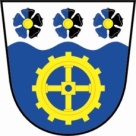 Teplička č.p. 40, 364 64  Bečov nad  Teplou, e-mail: obecteplicka@gmail.comZastupitelstvo obce TepličkaZápis   (usnesení)z ustavujícího zasedání Zastupitelstva obce Teplička,konaného dne 6.listopadu 2014, od 19:00 hodin.Zahájení zasedání zastupitelstvaZasedání Zastupitelstva obce Teplička (dále též jako „zastupitelstvo“) bylo zahájeno v 19:00 hodin dosavadní starostkou obce paní Hanou Bartošovou („dále jako„předsedající“).Před zahájením zasedání bylo členům zastupitelstva obce (při prezenci) předáno osvědčení o zvolení členem zastupitelstva obce podle § 53 zákona č.491/2001 Sb., o volbách do zastupitelstev obcí a o změně některých zákonů,v platném znění (příl. 1a). Předsedající schůze konstatovala, že zasedání bylo řádně svoláno tak, aby se v souladu s § 91 odst. 1 zákona č. 128/2000 Sb., o obcích (obecní zřízení),v platném znění, konalo do 15 dnů ode dne uplynutí lhůty pro podání návrhů soudu na neplatnost voleb nebo hlasování (lhůta uplynula dne 24.10.2014, žádný návrh nebyl podán, což bylo ověřeno u příslušného úřadu v pondělí dne 27.10.2014). Informace podle § 93 odst. 1 zákona o obcích byla na úřední desce Obecního úřadu Teplička zveřejněna v souladu se zákonem po dobu nejméně 7 dní, a to od 27.10.2014 do 6.11.2014 Současně byla zveřejněna na „elektronické úřední desce“. Předsedající schůze dále z prezenční listiny přítomných členů zastupitelstva (příloha 1) konstatovala, že přítomno je 5 členů zastupitelstva (z celkového počtu 5 všech členů zastupitelstva), tedy všichni -  takže zastupitelstvo je usnášeníschopné(§ 92 odst. 3 zákona o obcích).* * *Složení slibu členy zastupitelstvaPředsedající v souladu s § 69 odst. 2 zákona o obcích vyzvala přítomné členy zastupitelstva ke složení slibu. Před složením slibu předsedající upozornila přítomné členy zastupitelstva, že odmítnutí složit slib nebo složení slibu s výhradou má za následek zánik mandátu (§ 55 zákona č. 491/2001 Sb., o volbáchdo zastupitelstev obcí a o změně některých zákonů, v platném znění). Složení slibu proběhlo tak, že předsedající přečetla slib stanovený v § 69 odst.2 zákona o obcích: „Slibuji věrnost České republice. Slibuji na svou čest a svědomí, že svoji funkci budu vykonávat svědomitě, v zájmu obce Teplička a jejích občanů a řídit se Ústavou a zákony České republiky.“ a jmenovitě vyzvala přítomné členy zastupitelstva ke složení slibu pronesením slova „slibuji“                    a podpisem na připraveném archu (příloha č. 2) Žádný člen zastupitelstva neodmítl složit slib ani nesložil slib s výhradou* * *Určení ověřovatelů a zapisovatelePředsedající navrhla určit ověřovateli zápisu paní  Helenu Dobroňovou a  pana Tomáše Jelínkaa zapisovatelem Hanu Bartošovou  K návrhu nebyly vzneseny žádné protinávrhy. Před hlasováním dala předsedající možnost vyjádřit se přítomným občanům.Návrh usnesení:Zastupitelstvo obce Teplička určuje ověřovateli zápisu paní Helenu Dobroňovou a pana Tomáše Jelínka a zapisovatelkou paní Hanu BartošovouVýsledek hlasování: Pro ..............5   Proti ................0    Zdrželi se ................0Usnesení č. 1 bylo schváleno.Schválení programu:Předsedající seznámila přítomné s návrhem programu v souladu s pozvánkou předanou členům zastupitelstva a v souladu s informací zveřejněnou na úřední desce (příl. 3). K návrhu programu nebyly vzneseny návrhy na doplnění. Před hlasováním dala předsedající možnost vyjádřit se přítomným občanům.Předsedající dala hlasovat o návrhu programu.Návrh usnesení:Zastupitelstvo obce Teplička schvaluje následující program ustavujícího zasedání:I) Volba starosty a místostarosty• určení způsobu volby starosty a místostarosty• volba starosty• volba místostarostyII) Zřízení finančního a kontrolního výboru• určení počtu členů finančního a kontrolního výboru• volba předsedy finančního výboru• volba předsedy kontrolního výboru• volba členů finančního výboru• volba členů kontrolního výboruIII) Rozhodnutí o odměnách za výkon funkcí neuvolněných členů zastupitelstva(§ 72 zákona o obcích)IV) schválení rozpočtového opatření V) projednat a rozhodnout  povolení kácení dřevinVýsledek hlasování: Pro ..............5  Proti ................ 0  Zdrželi se ................0Usnesení č. 2 bylo schváleno.Bod I - volba starosty a místostarostyUrčení počtu místostarostů:Předsedající navrhl, aby zastupitelstvo volilo i nadále jako v předchozích letech pouze jednoho místostarostu. Jiné návrhy nebyly vzneseny, proto bylo hlasováno. Před hlasováním byla dána možnost zastupitelům i přítomným občanům sdělit své stanovisko. Žádné stanovisko vzneseno nebylo.Návrh usnesení:Zastupitelstvo obce Teplička schválilo zvolení jednoho místostarosty.Výsledek hlasování: Pro .............. 5      Proti ................ 0   Zdrželi se ................0Usnesení č. 3 bylo schváleno.Určení způsobu volby starosty a místostarosty:Předsedající konstatovala, že nestanoví-li zastupitelstvo jinak, probíhá volba starosty a místostarosty veřejně hlasováním.  Předsedající vyzvala členy zastupitelstva k přednesení návrhů na změnu způsobu hlasování. Žádné návrhy nebyly podány.Návrh usnesení:Zastupitelstvo obce Teplička schvaluje způsob volby starosty a místostarosty veřejně hlasováním.Výsledek hlasování: Pro .............. 5    Proti ................0    Zdrželi se ................0Usnesení č. 4 bylo schváleno.Předsedající dále upozornila, že nejdříve bude volen starosta a po jeho zvolení, případně po nezvolení žádného kandidáta bude přistoupeno k volbě místostarosty. O jednotlivých kandidátech bude hlasováno v pořadí, v jakém byli navrženi, přičemž po platném zvolení konkrétního kandidáta již nebude v hlasování pokračováno.Navrhování kandidátů na funkci starosty a volba starosty:Předsedající vyzvala členy zastupitelstva k podávání návrhů na funkci starosty.Byly podány následující návrhy: Člen zastupitelstva pan MUDr. Vratislav Kraus navrhl zvolitdo funkce starostky  paní Hanu Bartošovou Před hlasováním byla dána možnost zastupitelůmi přítomným občanům sdělit své stanovisko. Zastupitelka paní Helena Dobroňová navrhla do funkce starosty pana Tomáše Jelínka. Po vyzvání přítomných jiné návrhy vzneseny nebyly Hlasování o 1. návrhu = do funkce  starostky paní Hanu BartošovouPRO ………………….. 3     (MUDr. V. Kraus, T.Jelínek, H.Bartošová)PROTI ……………….. 2      ( T.Kunrát, H. Dobroňová)Hlasováno o 2. návrhu – do funkce starosty pana Tomáše Jelínka  - nebylo, a to vzhledem k výsledku  hlasování o 1. návrhu. Návrh usnesení:Zastupitelstvo obce Teplička volí starostkou  paní Hanu BartošovouVýsledek hlasování: Pro ..............3   Proti ................ 2  Zdrželi se ................0Usnesení č. 5 bylo schváleno.Po zvolení starostky  (pokračuje ve funkci) pokračovala tato ve vedení zasedání (dále vedena jako „předsedající“).Navrhování kandidátů na funkci místostarosty a volba místostarosty:Předsedající vyzvala členy zastupitelstva k podávání návrhů na funkci místostarosty. Byly podány následující návrhy: Členka zastupitelstva – starostka paní Hana Bartošová  navrhla zvolit do funkce místostarosty pana Tomáše Jelínka. Před hlasováním byla dána možnost zastupitelům i přítomným občanům sdělit své stanovisko. Žádné stanovisko sděleno nebylo.Návrh usnesení:Zastupitelstvo obce Teplička volí místostarostou pana Tomáše JelínkaVýsledek hlasování: Pro .............. 5     Proti ................0     Zdrželi se ................0Usnesení č. 6 bylo schváleno.Bod II - Zřízení finančního a kontrolního výboruZřízení výborů a určení počtu jejich členů:Předsedající úvodem tohoto bodu informovala o povinnosti zřídit finanční a kontrolní výbor [§ 117 odst. 2 a § 84 odst. 2 písm. l) zákona o obcích], neboť funkční období výborů předchozího zastupitelstva zaniklo spolu se zánikem původního zastupitelstva. Zastupitelstvo určuje počet členů výboru, který musí být lichý (§ 117 odst. 3 zákona o obcích), přičemž finanční a kontrolní výbor musí mít nejméně tři členy (§ 119 odst. 1 zákona o obcích). Členy výboru mohou být členové zastupitelstva i jiné osoby, pouze předsedou výboru může být jen člen zastupitelstva (§ 117 odst. 4 zákona o obcích). Členy kontrolního nebo finančního výboru nemůže být starosta, místostarosta  ani osoby zabezpečující rozpočtové a účetní práce na obecním úřadu (§ 119 odst. 1 zákona o obcích). Předsedající navrhla, aby zastupitelstvo zřídilo finanční výbor a kontrolní výbor, přičemž každý z nich bude mít tři členy. Jiný návrh podán nebyl. Před hlasováním byla dána možnost zastupitelům i přítomným občanům sdělit své stanovisko. Žádné stanovisko sděleno nebylo.Návrh usnesení:Zastupitelstvo obce Teplička zřizuje finanční výbor a kontrolní výbor. Oba výbory budou tříčlenné.Výsledek hlasování: Pro .............. 5    Proti ................0     Zdrželi se ................0Usnesení č. 7 bylo schváleno.Volba předsedy finančního výboru:Předsedající vyzvala členy zastupitelstva k podávání návrhů na funkci předsedy finančního výboru. Byly podány následující návrhy: Člen zastupitelstva pan Tomáš Kundrát  navrhl zvolit do funkce předsedy finančního výboru sám sebe.  Před hlasováním byla dána možnost zastupitelům i přítomným občanům sdělit své stanovisko. Žádné stanovisko sděleno nebylo.Návrh usnesení:Zastupitelstvo obce Teplička volí předsedou finančního výboru p. Tomáše KundrátaVýsledek hlasování: Pro ..............5     Proti ................0     Zdrželi se ................0Usnesení č. 8 bylo schváleno.Volba předsedy kontrolního výboru:Předsedající konstatovala, že  vzhledem k počtu zastupitelů v obci Teplička a §  117 odst. 4 zákona o obcích funkci předsedy kontrolního výboru bude vykonávat  zastupitel – pan MUDr. Vratislav Kraus.  Před hlasováním byla dána možnost zastupitelům i přítomným občanům sdělit své stanovisko. Žádné stanovisko sděleno nebylo.Návrh usnesení:Zastupitelstvo obce Teplička volí předsedou kontrolního výboru pana Vratislava KrauseVýsledek hlasování: Pro ..............5   Proti ................0     Zdrželi se ................0Usnesení č. 9 bylo schváleno.Volba členů finančního a kontrolního výboru:Předsedající vyzvala členy zastupitelstva k podávání návrhů na členy kontrolního výboru a finančního výboru. Byly podány následující návrhy: Člen zastupitelstva pan T.Kundrát –předseda finančního výboru navrhl zvolit členem finančního výboru: p. Roman Hanka a p. Michal Kundrát. Před hlasováním byla dána možnost zastupitelům i přítomným občanům sdělit své stanovisko. Žádné stanovisko sděleno nebylo.Návrh usnesení:Zastupitelstvo obce Teplička volí členy finančního výboru: p. Roman Hanka, p. Michal KundrátVýsledek hlasování: Pro ..............5    Proti ................0     Zdrželi se ................0Usnesení č. 10 bylo schváleno.Člen zastupitelstva pan V.Kraus –předseda kontrolního výboru navrhl zvolit členy kontrolního výboru na nejbližším příštím veřejném zasedání, a to vzhlede k nedostatku kandidát na členství ve výboru.Návrh usnesení:Zastupitelstvo obce Teplička zvolí členy kontrolního výboru  na příštím VZVýsledek hlasování: Pro ..............5    Proti ................0    Zdrželi se ................0Usnesení č. 11 bylo schváleno.Bod III – Rozhodnutí o odměnách za výkon funkcí neuvolněných členů zastupitelstvaPředsedající navrhla, aby neuvolněným členům zastupitelstva byla v souladu s § 72 zákona o obcích a nařízení vlády č. 37/2003 Sb., o odměnách za výkon  funkce členům zastupitelstev, v platném znění, poskytována měsíční odměna ve výši odměn dosavadních zastupitelů , a to včetně odměny za výkon funkce místostarosty obce (§ 77 odst. 2 zákona o obcích). Předsedům výborů navrhla předsedající  odměnu nepřiznat. Před hlasováním nebyly členy zastupitelstva obce podány žádné návrhy a občané obce neuplatnili žádná stanoviska. Předsedající předložila tabulku max. možných odměn členů zastupitelstva a odměny, které byly doposud vypláceny. Návrh usnesení:Zastupitelstvo obce Teplička v souladu s § 72 a § 84 odst. 2 písm. n) zákona o obcích stanoví odměnu za výkon funkce neuvolněného člena zastupitelstva obce ve výši předešlého zastupitelstva a měsíčně. Odměna bude poskytována ode dne přijetí tohoto usnesení a v případě náhradníka ode dne prvního zasedání zastupitelstva.(viz tabulka – příl. 4)Výsledek hlasování: Pro .............. 5    Proti ................0      Zdrželi se ................0 Usnesení č. 12 bylo schváleno.Bod IV) -  předsedající předložila přítomným zastupitelům vypracované Rozpočtové Opatření (dále jen RO) č. 4/2014 (příl. č. 5) a vysvětlila jim nutnost jeho pořízení. Zastupitelé po jeho prostudování neměli připomínek ani námitek. Před hlasováním byla dána možnost zastupitelům i přítomným občanům sdělit své stanovisko. Žádné stanovisko sděleno nebylo, proto přistoupeno k hlasování. Návrh usnesení:Zastupitelstvo obce Teplička schvaluje RO č. 4/2014Výsledek hlasování: Pro ..............5   Proti ................0     Zdrželi se ................0Usnesení č. 13 bylo schváleno.Bod V) - předsedající předložila přítomným zastupitelům „Žádost o povolení kácení dřevin rostoucích mimo les od Ředitelství silnic a dálnic ČR, státní příspěvková organizace, Na Pankráci 456/56, Praha 4 –Nusle.“ Zastupitelé po jejím  prostudování neměli připomínek ani námitek. Před hlasováním byla dána možnost zastupitelům i přítomným občanům sdělit své stanovisko. Žádné stanovisko sděleno nebylo, proto přistoupeno k hlasování. Návrh usnesení:Zastupitelstvo obce Teplička schvaluje povolení viz. žádost  shoraVýsledek hlasování: Pro ..............5   Proti ................0     Zdrželi se ................0Usnesení č. 14 bylo schváleno. * *Předsedající ukončila zasedání zastupitelstva v 19:35 hodin.přílohy zápisu:1) Prezenční listina2) Listina prokazující složení slibu členů zastupitelstva obce3) Zveřejněná informace o konání ustavujícího zasedání podle § 93 odst. 1 zákonao obcích – pozvánkaZápis byl vyhotoven dne: 10.11.2014Zapisovatel:Ověřovatelé:  Helena Dobroňová                 ...........................................    dne ……………………….                         Tomáš Jelínek                .............................................. dne ..................................Starostka – předsedající   Hana  Bartošová      dne ............................ Razítko obce:Zápis – usnesení je vyhotoveno ve 4 výtiscích – všechny mají váhu originálu . Přílohy 1 – 4 jsou součástí zápisu